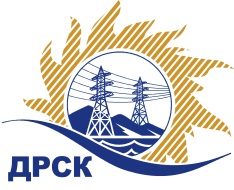 Акционерное Общество«Дальневосточная распределительная сетевая  компания»ПРОТОКОЛ № 36-2/МЭ-РЗакупочной комиссии по запросу предложений в электронной форме с участием только субъектов МСП на право заключения договора на поставку: Масла и смазки для автомобильной и спец. техники, филиал ПЭС (закупка 254 лот 2 раздела 4.2. ГКПЗ 2019 г.)СПОСОБ И ПРЕДМЕТ ЗАКУПКИ: запрос предложений в электронной форме с участием только субъектов МСП на право заключения договора на поставку: Масла и смазки для автомобильной и спец. техники, филиал ПЭС (закупка 254 лот 2 раздела 4.2. ГКПЗ 2019 г.)КОЛИЧЕСТВО ПОДАННЫХ ЗАЯВОК НА УЧАСТИЕ В ЗАКУПКЕ: 2 (две) заявки.КОЛИЧЕСТВО ОТКЛОНЕННЫХ ЗАЯВОК: 1 (одна) заявки.ВОПРОСЫ, ВЫНОСИМЫЕ НА РАССМОТРЕНИЕ ЗАКУПОЧНОЙ КОМИССИИ: О рассмотрении результатов оценки первых частей заявок О признании заявок соответствующими условиям Документации о закупке по результатам рассмотрения первых частей заявокРЕШИЛИ:По вопросу № 1Признать объем полученной информации достаточным для принятия решения.Принять к рассмотрению основные части заявок следующих участников:По вопросу № 2РЕШИЛИ:1. Отклонить заявку Участника №20121  от дальнейшего рассмотрения на основании пункта 4.9.5 подпункт г)  Документации о закупке, как несоответствующую следующим требованиям:По вопросу № 3Признать первые части заявки Участника: №20160 удовлетворяющим по существу условиям Документации о закупке и принять его  к дальнейшему рассмотрению. По вопросу № 4Признать закупку несостоявшейся на основании п. 4.19.1 пп. б)  Документации о закупке, так как по окончанию срока подачи заявок по результатам рассмотрения первых частей заявок принято решение о признании менее 2 (двух) заявок соответствующими требованиям Документации о закупки.Рекомендовать Заказчику инициировать повторное проведение закупки.Секретарь Закупочной комиссии 1 уровня  		                                        М.Г.Елисеева Терёшкина Г.М.(4162)397260г.  Благовещенск«11» февраля 2019№ п/пИдентификационный номер УчастникаДата и время регистрации заявкиЗаявка участника №2012110.01.2019 06:01Заявка участника №2016010.01.2019 08:52№ п/пИдентификационный номер УчастникаДата и время регистрации заявкиЗаявка участника №2012110.01.2019 06:01Заявка участника №2016010.01.2019 08:52№ п/пОснования для отклонения1. В первой части заявки обнаружены сведения об Участнике, заявка подана на фирменном бланке, подписана и скреплена печатью, что не соответствует п. 4.5.1.5. Документации о закупке в котором говорится, что документы, входящие в состав первой части заявки, не должны подаваться на фирменном бланке Участника или иным образом содержать сведения, идентифицирующие его (наименование, адрес местонахождения, номер контактного телефона, адрес электронной почты, сайт в информационно-телекоммуникационной сети «Интернет» и т.п.). 2. Оферта Участника содержит сведения о ценовом предложении Участника, что не соответствует п. 4.5.1.4 Документации о закупке, в котором говорится, что  в первую часть заявки должны входить документы, содержащие исключительно описание предлагаемой к поставке продукции, которая является предметом настоящей закупки (без указания сведений об Участнике и/или о его ценовом предложении).